QR Code สำหรับบันทึกการใช้งานเครื่องมือวิทยาศาสตร์ ประจำห้องปฏิบัติการเพาะเลี้ยงเนื้อเยื่อพืช 
(62-606) ชั้น 6 อาคาร 62 คณะเทคโนโลยีการเกษตรหม้อนึ่งฆ่าเชื้อ (เครื่องที่ 1)https://forms.gle/8DQTU72JuQKSWnGs9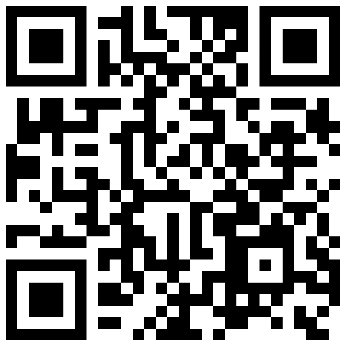 หม้อนึ่งฆ่าเชื้อ (เครื่องที่ 2)https://forms.gle/GPqLiG9r2MwP4BpVA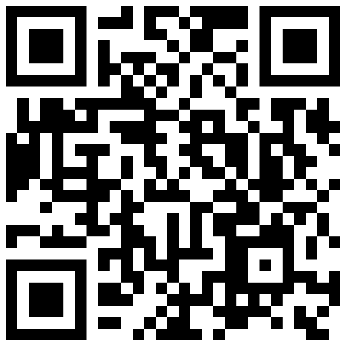 เครื่องชั่งทศนิยม 4 ตำแหน่งhttps://forms.gle/WgVn8LTy9aWKaHtB7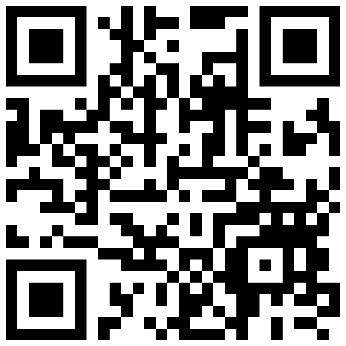 ตู้บ่มเชื้อhttps://forms.gle/YCTD1cbdYSLD4ECAA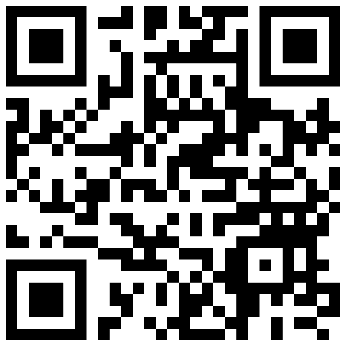 ตู้อบลมร้อนhttps://forms.gle/oAPNd92oF2FqZYRt6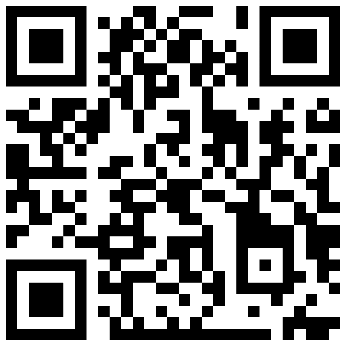 เครื่องวัดความเป็นกรด-ด่างhttps://forms.gle/7BPQiKCC6BoSLvR89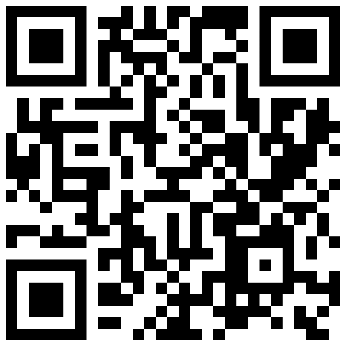 ตู้ปลอดเชื้อ (เครื่องที่ 1)https://forms.gle/FMjSyjG4DpFQtbF76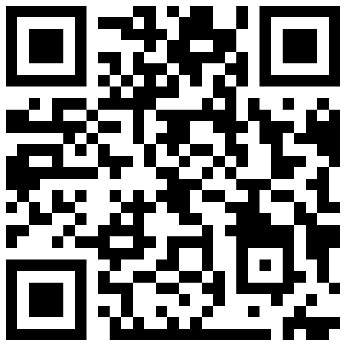 ตู้ปลอดเชื้อ (เครื่องที่ 2)https://forms.gle/TuhTz98oumaKd2Xj7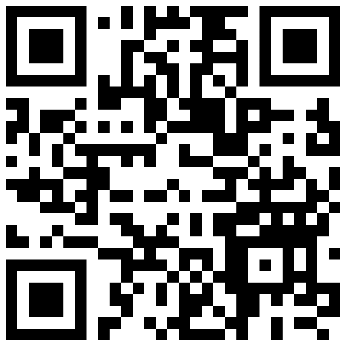 ตู้เย็น (เครื่องที่ 1)https://forms.gle/N9Nhzov3L4qYtysJ6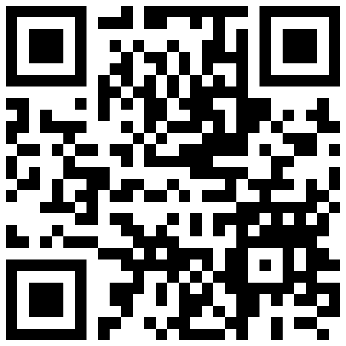   ตู้เย็น (เครื่องที่ 2)https://forms.gle/pSm4VF8kbMGjWLNz7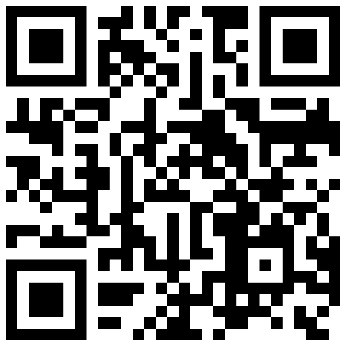   กล้องจุลทรรศน์แบบใช้แสงเชิงซ้อนพร้อมกล้องถ่ายภาพhttps://forms.gle/gQ3AhWqdgtMCb4hn9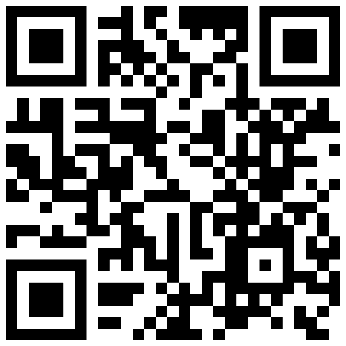   เครื่องเขย่าสารละลายhttps://forms.gle/bzYDhxFrAXyKjzxQ9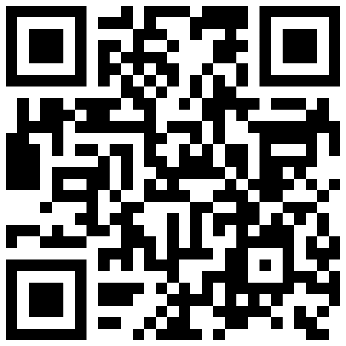 